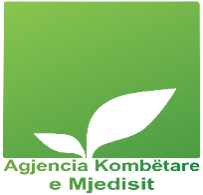 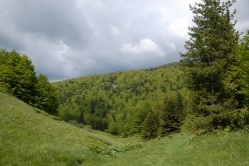 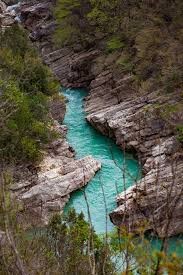 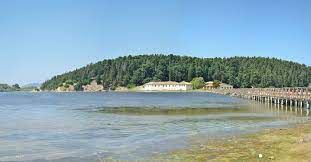 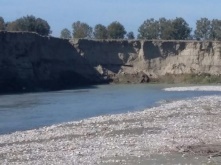 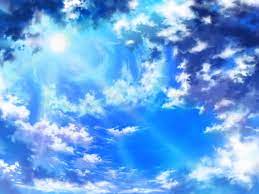 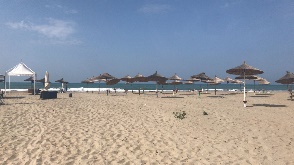 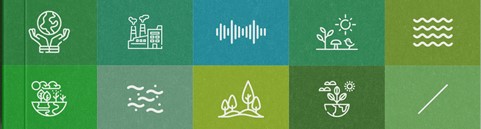 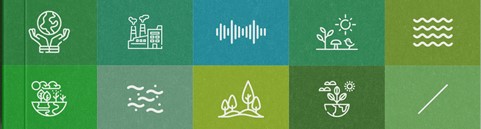 HYRJEHYRJEQëllimi kryesor i vlerësimit të gjendjes së mjedisit është që të kuptohen  pasojat ose ndikimet në mjedis  që vijnë nga sektorë të ndryshëm dhe të  identifikojë  mënyrat për të minimizuar ndikimet negative.Për të arritur këtë, analizohen presionet që i bëhen mjedisit të cilat sjellin ndikimet në mjedis, forcat shtytëse që paraqesin burimet e ndotjes si dhe reagimet apo veprimet që duhet të kryhen për të parandaluar ndikimet negative në mjedis. Gjithashtu vlerësohet tendenca e treguesve të matur ndër vite, gjë e cila ndihmon në vëzhgimin e përmirësimit apo përkeqësimit të gjendjes krahasuar me vitet e mëparshme.  Mbi bazën e vlerësimit të gjendjes në mjedis për vitin 2021 janë dhënë rekomandimet që shërbejnë si një bazë e mirë për ndërgjegjësimin e publikut në mbrojtje të mjedisit.  Gjithashtu ndihmojnë në hartimin e politikave më efikase në parandalimin e ndikimeve në mjedis.Ndërmarrja e veprimeve që rekomandohen nga Raporti i Gjendjes në Mjedis 2021 për treguesit kryesor të mjedisit do të ndihmojë në zhvillimin e politikave në drejtim të mbrojtjes së mjedisit si dhe përmirësimin e gjendjes mjedisore në vendin tonë.UJËRATGJENDJA MJEDISOREUjërat e  baseneve të Drinit, të Shkumbinit, Ishëm-Erzen, Semanit  dhe Vjosës, klasifikohen si ujra të embla  dhe të ngopura me oksigjen. Ujërat e baseneve Shkumbin dhe Vjosë janë të cilësisë së mirë, ujerat e baseni te Drinit – Bunë  janë të cilësisë së varfër dhe të basenit të Matit i cilësisë së moderuar. Kurse ujërat e basenit Ishëm-Erzen dhe Semanit  janë të cilësisë së keqe. Bazuar mbi të dhënat e tendencës në vite, vërehet se kemi përmirësim të cilësisë të ujërave të basenit Shkumbin në vitin 2021 krahasuar me vitin 2020, duke kaluar nga cilësi e moderuar në cilësi të mirë.Ujërat e tributarëve: duke referuar vlerave të parametrave, Lumi i Pogradecit, dhe Tushemishtit, klasifikohen në ujëra me cilësi shumë të mirë. Ndërsa lumi i Vërdovës klasifikohet në një lum me cilësi të keqe.                                                                                                                                  Ujërat e liqeneve të Prespës, Ohrit, dhe Shkodrës duke u nisur nga vlerat e transparencës, të nevojës kimike për oksigjen, nevojës biokimike për oksigjen, përmbajtja e nitrateve, fosforit, klorofila –a dhe indeksi trofik (TSI), rezultojnë të cilësisë mezotrofike. Gjendja e cilësisë të liqenit të Shkodrës, Ohrit dhe Prespës për periudhën 2018-2021 paraqitet e njëjtë.  Ujërat nëntokësorë në Basenet i Drinit, Matit, Baseni Erzen-Ishëm, Baseni i Shkumbinit, i Semanit, Baseni Vjosës, Zonës Jonike, jane ujra të ëmbla, neutralë me alkalinitet të dobët deri ne alkalinë, të pijshëm, me një fortësi që varion nga e butë - në mesatare deri në të fortëVEPRIMET PËR PËRMIRËSIMIN E GJENDJES MJEDISOREUjërat sipërfaqësore (lumenj, liqene)Rekomandojmë marrjen e masave nga organet e Pushtetit Vendor apo edhe në nivel Kombëtar për minimizimin e shfrytëzimit të inerteve pa kriter në zona të caktuara, ndërtimin e impianteve të trajtimit të ujërave të zeza për menjanimin e shkarkimeve urbane.Marrja e masave për uljen e impaktit kryesor në ujëra që janë shkarkimet urbane dhe ato industriale të cilat derdhen direkt në lumenj, liqene.Ndërgjegjësimi i qytetarëve për mos-përdorimin e lumenjve si vend-depozitime.Përmirësimi i situatës mjedisore të ujërave sipërfaqësore kërkon realizimin e investimeve në trajtimin të shkarkimeve të lëngëta urbane, sidomos në Tiranë, Fier pasi gjendja dhe cilësia e tyre vazhdon të jetë në të njëjtën situatë.Kontrolli i vazhdushëm në zbatimin e Legjislacionit Shqiptar për respektimin e standarteve të përcaktuara për shkarkimet e lëngëta nga subjektet prodhuese në ujërat pritës sipërfaqësorë. Monitorimi i vazhdueshëm i gjendjes mjedisore të ujërave sipërfaqësore në përputhje me Programin Kombëtar të Monitorimit të Mjedisit. Ujërat nëntokësoreRisku i ndotjes është i lartë për shkak të mbulesës së papërshkueshme argjilore të shtresave ujëmbajtëse. Prandaj duhet të zbatohen me korrektësi zonat e mbrojtjes sanitare rreth shpimeve të shfrytëzimit dhe burimeve për mbrojtjen e ujërave nëntokësore nga ndotjet sipërfaqësore për të garantuar parametrat kimikë të ujit të pijshëm.Të ndalohet hedhja e mbeturinave në lumenj dhe përrenj pasi shkaktojnë ndotjen e ujërave të akuiferëve të baseneve, ku lumi është ushqyesi kryesor i tyre.Rritja e rezervave të shfrytëzimit apo marrja e sasive të mëdha të ujit  në akuiferët poroz duhet të bëhet vetëm nga specialist hidrogjeolog.  Keqmenaxhimi i rezervave shkakton uljen e prurjeve dhe prishjen e cilësisë së ujërave duke rrezikuar furnizimin me ujë të popullsisë.Ndalimi i shfrytëzimit të zhavorreve në shtratin e lumenjve të baseneve për mbrojtjen e shpimeve të shfrytëzimit dhe ruajtjen e ekuilibrave hidrodinamike dhe hidrokimike të ushqimit të akuiferëve ujëmbajtëse Klorinimi i ujit në stacionet e pompimit në basenin Seman si dhe mbajtja nën monitorim të vazhdueshëm.Të regjistrohen shpimet e kryera nga bizneset në zonën industriale Tiranë-Laknas- Rinas –Fushë Krujë si dhe të pajisen me matës uji. Në këtë mënyrë do të ulet shfrytëzimi pa kriter i këtij akuiferi në basenin Erzen- Ishëm për furnizim me ujë të pijshëm të Tiranës, Kamzës, Fushë Krujës dhe Shijakut.Të sistemohen kanalet e shkarkimit të ujërave të përziera që kalojnë pranë Konjatit dhe pusit 281 Çermë (baseni Shkumbinit) pasi vërehet prezenca e amoniakut mbi parametrat maksimal të lejuar të ujit të pijshëm. Gjithashtu dhe në zonën urbane sipër burimeve karstike të Ujit të Ftohtë, Vlorë (baseni i Zonës Jonike) pasi ndër vite shfaqen në mënyrë sporadike, ndotje të freskëta me amoniak. Stacioni i pompave të Pish-Poro në basenin e Vjosës të mos përdoret për furnizim të popullsisë me ujë të pijshëm, pasi uji i tij nuk plotëson standartin për ujë të pijshëm. Furnizimi me ujë i fshatrave Poro, Pish-Poro, Darëzezë, Qarri etj, të kryhet nga ujësjellësi i Kafarajt.                                                          MJEDISI BREGDETARGJENDJA MJEDISORECilësia e ujërave bregdetare në Dhërmi, Borsh, Lukovë, Zvërnec, Ksamil, Shëngjin dhe Velipojë, referuar të dhënave për periudhën 2019 - 2021, vlerësohen se ka prani e përmbajtjes së amonjakut për zonat bregdetare Dhërmi, Borsh, Lukovë, Ksamil gjatë viteve 2020-2021 krahasuar me vitin 2019, ku nuk kishte prani të amonjakut. Ka një luhatje të lehtë të vlerave nga viti në vit, por gjendja e cilësisë të ujërave bregdetare është e njëjtë. Ujërat paraqiten me cilësi të mirë. Sipas vlerësimit mikrobiologjik (mikroorganizmave E. Coli dhe S. Fecal), ujërat  bregdetare larëse ndahen cilësi shumë e mirë 51%, cilësi e mirë 32%, cilësi e mjaftueshme 8% dhe cilësi e keqe 9%. Plazhe që kanë ngarkesë të madhe mikrobike janë: plazhi Zhiron dhe Plepat  në  Durrës; Mak Albania në Kavajë; Plazhi i vjetër (ish kampi i pionierëve), Plazhi i Vjetër (ish kabina) dhe Shkolla e Marinës në  Vlorë;  Liqenin i Ohrit në Pogradec si pikat e monitorimit Hotel Enkelana (ish Turizmi), Hotel Depo, Hotel 1 Maji, Pika e molit Dogana, kompleksi.Referuar vlerësimit për Lagunat: Ka përkeqësim të gjendjes në Lagunën e Butrintit duke kaluar nga cilësi mezotrofike (2020) në cilësi eutrofike në vitin 2021; Laguna e Karavastasë është me cilësi eutrofike referuar periudhës 2020-2021. Laguna e Nartës ka përmirësim të cilësisë së ujërave, duke kaluar nga cilësi eutrofike në cilësi mezotrofike në vitin 2021. Ndikimi i shkarkimeve të lëngëta urbane në zonat bregdetare: Përmbajtja e lartë e NBO5 (nevoja biokimike për oksigjen), dhe e NKO (nevoja kimike për oksigjen), përmbajtja e fosforit total mbi vlerat e lejuara, si dhe vlerat e larta të lëndës pezull mbi limitin e lejuar në stacionet në Vlorë dhe Sarandë, tregon se ka shkarkime urbane të patrajtuara. Të tilla janë: stacionet Dr1 – Hidrovori në Durrës; V1 – në det pas hidrovorit tek Pylli i Sodës, V2 – në det pas stacionit të pompimit Vlorë, Sarandë S1 – në det, kolektori, në stacionin Dr1 – Hidrovori Durrës, si dhe stacioni V1 – Hidrovori Vlorë.VEPRIMET PËR PËRMIRËSIMIN E GJENDJES MJEDISOREVënia në funksionim me efiçiencë të plotë dhe zgjerimi i kapaciteteve të impianteve të trajtimit të ujërave urbane që janë në efiçencë, dhe/ose ngritja e impianteve të trajtimit të ujërave në zona të vogla banimi. Informimi i publikut mbi cilësinë e ujrave bregdetarë të larjes dhe vendosja e tabelave informuese në kohë reale në çdo pikë monitorimi. Rekomandohet marrja e masave nga Pushteti Lokal kudo ku ka ujëra larës, në zonat e cilësuara të ndotura për trajtimin e ujrave urbane, para se ato të shkarkohen në det.Vendosjen e tualeteve, shtimin e koshave të mbeturinave, të dhomave të ndërrimit, kullave të vrojtimit,  në plazhet publike. Përmirësimin e sistemit të menaxhimit të mbeturinave inerte  dhe  urbane në plazhe.Kryerja e kontrolleve ndaj subjekteve që ushtrojnë aktivitetin e tyre në zona bregdetare për të mos lejuar derdhjen e ujrëve të përdorura drejtpërdrejt në ujërat larës  si dhe për zbatimin dhe ruajtjen e rregullave higjeno- sanitare.Rekomandohet forcimi i komunikimit ndër institucional dhe mundësisht ngritja e një task-force, për të marrë masa në kohë reale për ndotjen dhe për të informuar publikun.                                               BIODIVERSITETI DHE NATYRAGJENDJA MJEDISOREBiodiversiteti në Shqipëri është i larmirshëm: Për vitin 2021 në total u regjistruan 64 lloje shpendësh ujorë dimërues, me një numër total individësh prej 142.376. Inventarizimi i faunës së egër në zonat e mbrojtura mjedisore përfshin 40 specie. Nga këto specie, 13 janë kafshë dhe 27 prej tyre janë shpendë. Rrjeti kombëtar i zonave të mbrojtura mjedisore përfshin rreth 18.5% të territorit të vendit (Sip. 523831. 31 Ha). Janë gjithsej 725 monumente natyre.Gjendja shëndetësore në pyje; Përsa i përket fenomenit të ç’halëzimit (rënia e halave), për llojet halorë dhe ç’gjethëzimit për llojet fletorë, si dhe ç’ngjyrosja (tjetërsimi i ngjyrës së halave/gjetheve) rezulton se ka një përqindje më të lartë që janë në klasën e parë (lehtësisht të ç’halëzuara/ç’gjethëzuara/ç’ngjyrosura) dhe pasohen me klasën e dytë (mesatarisht të ç’halëzuara/ç’gjethëzuara/ç’ngjyrosura). Ka një përqindje të ulët të klasës së tretë (shumë të ç’halëzuara/ç’gjethëzuara/ç’ngjyrosura . Rezulton që prekja e pyjeve nga dëmtuesit dhe semundjet  varion nga e lehtë dhe mesatare. Kemi një përqindje të ulët që i përket klasës së tretë (prekje e shkallës së lartë).Speciet drunore më të rrezikuara janë Caraca e Kaukazit, Tisi, Rrenja, Gështenja e kalit, Lajthia e egër. Gjendja vegjetative dhe fitosanitare e bimëve aromatiko-mjekësore si Çaji i malit, Sherebelë, Xhirokull, Salep dhe Boronicë në përgjithësi paraqitet e mirë. VEPRIMET PËR PËRMIRËSIMIN E GJENDJES MJEDISOREBiodiversitetiTë kryhet inventarizimi i florës dhe faunësTë zbatohet udhëzuesi për metodikat e inventarizimit të florës dhe faunësMonitorimi brenda territorit të Zonave të Mbojtura ka disa vite që kryhet.  Rekomandohet të realizohet monitorimi edhe jashtë territorit të Zonave të Mbrojtura.Në zbatim të Urdherit të Ministrit nr 1280, date 20.11.2013 “Për miratimin e Listës së Kuqe të Florës dhe Faunës së Egër”, sugjerojmë që të ketë monitorim të këtyre llojeve nga AKZM për territorin brenda Zonave të Mbrojtura dhe kontrata monitorimi me ekspertë dhe institucione të fushës për llojet e listës së kuqe, për të mundësuar grumbullimin e të dhënave dhe trendin e popullatave të këtyre llojeve ndër vite.Gjëndja shëndetësore e fondit pyjorMbajtja nën kontroll të sëmundjeve dhe dëmtuesve, ku shkalla e prekjes është më e madhe se kufijtë  kritikë të lejueshëm.Marrja e një studimi të hollësish për përcaktimin e shkaqeve që kanë sjellë fenomenin e tharjes së llojeve rrap dhe bush.  Identifikimi i të gjitha sipërfaqeve të llojeve të pishave mesdhetare të prekura nga dëmtuesi i procesonaries së pishës si dhe marrja e masave për mbajtjen nën kontroll të këtij dëmtuesi.Marrja e një studimi të hollësishëm për përcaktimin e mundësisë së rehabilitimit të sipërfaqeve të përshkuara dhe të djegura nga zjarret e rëna në vitet e mëparshme që nuk kanë mundësi të ripërtërihen në mënyrë natyrale.  Marrjen e masave  për parandalimin e rënies së zjareve si;  ndërgjegjësimin e komunitetit, zbatimin e masave silvikulturore si; ndërtimin  e brezave mbrojtës, hapja e korridoreve për shuarjen e zjarreve në pyje etj.Vënia  para përgjegjësisë të kundravajtësit që është shkaktar për rënien e zjarrit, etj. Monitorim i dëmtuesit të gështenjes “Paraziti grerëza galeformuese” (Dryocosmus Kuriphilus Hymoneptra-Cynipidae) e cila ka mbi 3 vite që ka dëmtuar në masë gështenjat (sidomos masivet e Shkodrës dhe Malësisë së Madhe). Duke u nisur nga situata e krijuar nga  dëmtuesi procesionares së pishës rekomandohet:Aplikimi i luftimit të integruar (metoda mekanike me atë biologjike, i kombinuar kjo me ruajtjen e parazitëve dhe larvave të dëmtuesit. Në këtë rast, do të priten vetëm qeskat me larva, të cilat dallohen qartë nga ngjyra e bardhë karakteristike e gjendjes së tyre. Ndërkohë qeskat e majës së drurit nuk do të priten, por vetëm do të shkatërrohen. Nisur nga dëmi që ka shkaktuar dëmtuesi i procesonaries së pishës, sugjerojmë se duhet të ndërhyhet me metodën biologjike të luftimit të këtij dëmtuesi.Në këto kushte del e nevojshme riprodhimi në masë të insektit që ushqehet me larvën e dëmtuesit (koleopterit Calosoma sycophanta), në kuadrin e luftës biologjike ndaj proçesionaresSpeciet drunore dhe bimët aromatiko-mjekësore të kërcënuara dhe në rrezik zhdukjeNë vendet ku takohen speciet drunore dhe bimët aromatiko-mjekësore të kërcënuara dhe në rrezik zhdukje të vihen tabela informuese për vlerat dhe kujdesin që duhet treguar ndaj këtyre llojeve, në mënyrë që të sigurohet mbrojtja e tyre, për ti patur këto lloje në vazhdimësi dhe në të ardhmen.Rekomandojmë kufizimin e grumbullimit bimëve aromatiko-mjekësore. Sensibilizimi i komunitetit ku grumbullohen këto bimë, përmes vendosjes së tabelave në vendet ku rriten këto bimë për rëndësinë e tyre dhe shkallën e kërcënimit për zhdukje.Hartimi i një strategjie për ruajtjen dhe përdorimin e burimeve bimore lokale në shkallë kombëtare dhe sidomos i atyre specieve që janë në rrezik zhdukjeje.TOKAGJENDJA MJEDISOREGërryerja e tokës bujqësore në brigjet e lumenjve: Janë konstatuar gjithsej  rreth 57.8 Ha tokë bujqësore e gërryer respektivisht; në Lumin Drin, 15 Ha , Lumin Bunë, 6.7 Ha, Lumin  Shkumbin 5.9 Ha,  Lumi Osum 11.2 Ha  dhe Lumi Vjosë  rreth 19 Ha.Vlerësimi i riskut gjeokimik në zonën Kanali i Hoxharës- Plazhi i Darëzezës. Elementët Cu, Pb, Zn, Co, janë me vlerë nën norma. Për elementin Ni rezulton me vlerë 1.5 herë mbi normë dhe Cr 6.6 herë mbi normë për  SRCeco. (Përmbajtja e riskut serioz për ekosistemin) dhe SRCintg. (Përmbajtja e riskut serioz e integruar ku përfshihen njerëzit dhe ekosistemi). Këto vlera duke qenë disi në përgjithësi të ulta nuk përbëjnë risk për njerëzit dhe ekosistemin.Dinamika e vijës bregore të rajonit të Shëngjin-Grykëderdhja e lumit Buna është intensive dhe mbizotëron erozioni. Bilanci i përgjithshëm i erozion-akumulimit  për periudhën 2017-2021 është  negativ me -10.87 Ha erozion.VEPRIMET PËR PËRMIRËSIMIN E GJENDJES MJEDISOREGërryerja e lumenjveInstancat përkatëse të pushtetit qëndror MBUZHR, Bordet rajonale dhe lokale të kullimit si dhe Pushteti Lokal , duhet të marin masat e nevojshme dhe në kohën e duhur, që në momentet e fillimit të shfaqjes së fenomenit, për të bërë të mundur ruajtjen e këtij aseti shumë të rëndësishëm të pasurisë kombëtare. Duhet që të shmangen në mënyrë të domosdoshme ndërhyrjet në shtretërit e lumenjve, hedhjet e materialeve, apo veprime te tjera që bëjnë devijimin e rrjedhës lumore.Të shmanget ngritja e karrierave të inerteve si dhe të mos jepen leje shfrytëzimi për inerte në një gjatësi prej 1 km vijë lumore kur ato kanë tokë bujqësore në një ose të dy anët e tij.Të merren masat e nevojshme për të bërë të mundur disiplinimin e shumë përrenjve dhe burimeve të tjera malore që mbartin me vete shumë materiale inerte , në mënyrë që ato të minimizohen ose të eleminohen para se të bien në shtratin e lumit, dhe të shmanget depozitimi i tyre në shtratin e lumit pasi ndikojnë në devijimin e rrjedhës lumore.Bordet e kullimit si dhe Pushteti Lokal të jenë shumë operativ në ndërhyrje pasi në shumë raste ndërhyrjet në kohë japin rezultat dhe shmangin gërryerje masive.Vija bregore  të rajonit të Shëngjin-Grykëderdhja e lumit BunaZonat me aktivitet të lartë erozional të vijës bregore të rajonit të Shëngjin-Grykëderdhja e lumit Buna të monitorohen çdo vit.Marrjen e masave për uljen e ndërtimit të HEC-eve në të gjithë vendin dhe kryesisht  mbi lumin Drin.                                                               NDOTJA E AJRIT GJENDJA MJEDISORECilësia e ajrit urban: Vlerat e PM10 janë brenda normës së BE në Vlorë dhe Berat. Ndërsa në Lezhë tejkalon normën me 17.22%. Vlera e NO2 e monitoruar në Durrës është brenda vlerës limite vjetore. Nga monitorimi i SO2 në stacionin e Fierit, rezulton se nuk ka tejkalim të vlerës limite ditore dhe as të vlerës limite orare të BE. Përsa i përket ozonit (O3) kemi tejkalime në stacionin e Durrësit për muajin Korrik dhe në stacionin e Korçës për muajt Korrik-Gusht, ndërsa në Fier është brenda limitit të BE. Nuk ka tejkalim të normës 8 orare të BE referuar vlerave të CO në Durrës dhe Shkodër.VEPRIMET PËR PËRMIRËSIMIN E GJENDJES MJEDISOREPërmirësim të infrastrukturës rrugore, transportit dhe cilësisë së karburanteve.Shtim i numrit të makinave dhe autobusëve me karburante ekologjike në transport publik.Zëvendësimi i automjeteve me benzinë ​​dhe naftë me automjete elektrike.Kontroll të rreptë të shkarkimeve nga aktivitetet industriale.Promovim të burimeve të pastra dhe të rinovueshme të energjisë.Rritjen e sipërfaqeve të gjelbra.Marrje të masave nga djegiet e pakontrolluara të mbetjeve urbane.Reduktim të emetimeve nga ndërtimet dhe konstruksionet urbane.MENAXHIMI I MBETJEVEGJENDJA MJEDISOREMenaxhimi i mbetjeve: Sasia vjetore e gjeneruar e mbetjeve bashkiake është 888.018 Ton. Gjatë vitit 2021 në impiante rajonale të depozitimit përfundimtar të mbetjeve (landfill/incinerator) janë depozituar rreth 573 mijë Ton (ose 65% e mbetjeve të grumbulluara në të gjithë vendin).  Sasia e mbetjeve që depozitohen në impiante sanitare të cilat ofrojnë kushte të kontrolluara të grumbullimit të mbetjeve është rritur me rreth 40% brenda një viti (2021 kundrejt vitit 2020). Rreth 57 % e bashkive nuk i peshojnë mbetjet, ndërsa 43% i peshojnë mbetjet. Për vitin 2021 raportohet se janë krijuar, përpunuar apo transferuar rreth 430 mijë Ton mbetje të parrezikshme dhe të rrezikshme. Sasia totale e mbetjeve spitalore, farmaceutike dhe të tjera të lidhura me to, rezulton të jetë rreth 1,337 Ton. Përgjatë gjithë vitit 2021 janë eksportuar rreth 48 mijë Ton mbetje.VEPRIMET PËR PËRMIRËSIMIN E GJENDJES MJEDISOREMenaxhimi i mbetjeve është një shërbim i cili ofrohet tërësisht nga bashkitë nëpërmjet infrastrukturës vendore dhe rajonale. Rryma specifike mbetjesh menaxhohen nga operatorë privatë që kanë aktivitete me ndikim në mjedis si industri prodhuese dhe përpunuese ushqimi apo industriale, spitalet etj. Si rrjedhojë e rritjes së monitorimit të territorit dhe aktiveteteve të licensuara nga AKM dhe inspektoriati i mjedisit (tashmë pjesë e saj) janë rritur dhe përmirësuar raportimet që bëjnë këta operatorë. Nga ana tjetër është rritur numri i bashkive që depozitojnë mbetjet urbane në pika fundore si landifill sanitar apo incenerator, për rrjedhojë edhe raportimet e bashkive janë më të sakta pasi mbetjet në këto pika fundore peshohen në hyrjen e tyre. Me qëllim përmirësimin e cilësisë së të dhënave AKM përgjatë fundit të vitit 2020 si edhe gjithë vitin 2021 ka iniciuar një aktivitet të ri në lidhje me peshimin e mbetjeve në pikat e depozitimit nga të gjitha bashkitë që nuk depozitojnë në landfill apo incinerator. Aktivitet që ka treguar se raportimet ndryshojnë nga shifrat e vërteta diku më shumë e diku më pak. AKM në vijim të këtij ushtrimi peshimi u ka kërkuar zyrtarisht bashkive që të raportojnë mbetjet sipas vlerave të nxjerra nga peshimi. Edhe gjatë vitit 2022 AKM me mbështetjen e Agjencisë Gjermane për Zhvillim (GIZ) do të vazhdojë peshimin edhe  në ato bashki ku ende nuk është kryer ky ushtrim.Është për tu theksuar fakti se edhe numri i bashkive që kanë raportuar pranë AKM është rritur ndjeshëm këtë vit, gjithësesi vëmendje u duhet tërhequr bashkive që raportimi të kryhet brenda fundit të muajit Janar të cdo viti kalendarik. Përpos sasive totale të mbetjeve të grumbulluara dhe depozituara bashkitë kanë përgjegjësinë ligjore  të raportojnë edhe mbetjet sipas rrymave të tyre sipas formatit të VKM-së së statistikave të mbetjeve. Kjo do të rriste informacionin për sektorin e për rrjedhojë përmirësimin e hartimit të politikave dhe menaxhimit më të mirë të tyre.Bashkitë shqiptare mbledhin mbetje organike në një pjesë shumë të madhe të mbetjeve të përgjithshme, sasia e të cilave varion nga 55% deri në 70% të mbetjeve të përgjithshme të grumbulluara. Kjo duhet t'i bëjë planet vendore të drejtohen drejt aktiviteteve të kompostimit. Kjo do të sjellë një ndikim të lartë mbi uljen e mbetjeve të hedhura në pikën fundore të venddepozitimit.Grumbullimi i mbetjeve sipas llojit të tyre është nevojë urgjente për të nxitur riciklimin, për përmirësimin e shërbimit të grumbullimit të mbetjeve për të gjithë komunitetin dhe uljen e sasive të mbetjeve të depozituara në venddepozitimin fundor. Bashkitë duhet të fillojnë të zhvillojnë plane/aktivitete konkrete dhe buxhet për infrastrukturën e grumbullimit të mbetjeve sipas llojit të tyre.NDOTJA NGA KIMIKATETGJENDJA MJEDISORENdotja nga kimikatet e magazinuara në subjekte të ndryshme që konsiderohen si pika të nxehta mjedisore vazhdon të jetë e pranishme. Sasia e kimikateve të depozituara në magazinat e vjetra është  rreth 241,270 Kg.  Gjatë vitit 2021 janë importuar 558441 Kg dhe 431130 Litër produkte për mbrojtjen e bimëve. Ndërsa sasi e importuar e produkteve plehëruese është 108649 Ton. Sasia e mbetjeve nga plehrat kimike dhe pesticideve të skaduara nga përdorimi në bujqësi  në Vlorë është 1.04 Litra + 0.00012 Ton Produkte të Mbrojtjes së Bimëve dhe në Fier 9.15 Litra+0.0045 Ton Produkte të Mbrojtjes së Bimëve.VEPRIMET PËR PËRMIRËSIMIN E GJENDJES MJEDISORERehabilitimi i zonave të nxehta mjedisore (hotspot)Reduktimi i përdorimit të kimikateve në bujqësi dhe zhvillimi i bujqësisë organikeMenaxhimi dhe asgjësimi i duhur i kimikateve laboratorike të papërdorshme për të shmangur magazinimin e tyre.Përdorimi i teknologjive më të mira në dispozicion nga sektori i industrisë për uljen e sasisë të kimikateve që gjenerojnë gjatë proçeseve teknologjike                                                           ZHURMAT MJEDISOREGJENDJA MJEDISORENiveli i zhurmave në qytetet Tiranë, Korçë, Gjirokastër, Sarandë, Berat, Pogradec, Kukës, Shkodër, Fier, Vlorë dhe Lezhë.  Vlerësohet se përgjatë vitit 2021, niveli i ndotjes nga zhurmat për periudhën e ditës dhe natës është i lartë, pothuajse në të gjitha qytetet duke përjashtuar qytetin e Kukësit. Niveli më i lartë vërehet në qytetin e Tiranës ku kemi tejkalim të normës ditën me 22.4% dhe natën me 31.7%. VEPRIMET PËR PËRMIRËSIMIN E GJENDJES MJEDISOREMasat që duhet të ndërmerren për zvogëlimin e ekspozimit ndaj zhurmave përfshijnëInstalimin e barrierave të zhurmave rrugore dhe hekurudhore, Reduktimi i  numrit të automjeteve në rrugë duke shtuar korsi te biçikletave, Shtimi i brezave mbrojtës të gjelbër midis zonave të banuara dhe rrugëve kryesore, si dhe shtimi i “zonave të qeta” në qyteteZbatimi rigoroz i teknikave për minimizimin e zhurmave në ndërtimin e rrugëve dhe zonave në ndërtim.AKTIVITETET INDUSTRIALEGJENDJA MJEDISOREAktivitetet industriale: Numri i operatorëve të cilët kanë raportuar për vitin 2021 është 1314  nga të cilat 77 janë operator të pajisur me Leje Mjedisi Tipi A dhe 1237 operatorë të pajisur me Leje Mjedisi Tipi B. Nga raportet e vetëmonitorimit të dërguara nga subjektet pranë Agjencisë Kombëtare të Mjedisit për vitin 2021 rezulton se parametrat e matur të përcaktuar në lejen mjedisore të tyre janë brenda normave të përcaktuara në legjislacion përkatës. Gjatë vitit 2021  kemi një rritje të konsiderueshme të numrit të raporteve të vetëmonitorimit të lejeve të tipit A dhe B krahasuar me vitet e mëparshme. Kjo vjen si pasojë e rritjes së kontrollit inspektues të subjekteve të pajisur me leje mjedisi si dhe ndërgjegjësimit të tyre. Gjatë vitit 2021 janë kryer 1,340 inspektime.VEPRIMET PËR PËRMIRËSIMIN E GJENDJES MJEDISOREPër kompani të mëdha ose të pajisura me Leje Mjedisore të Tipit A, të bëhet monitorimi i vazhdueshëm i parametrave të ajrit.Të gjithë operatorët që bëjnë trajtimin e peshkut si dhe të prodhimit të pijeve alkolike apo produkteve ushqimore të instalojnë impiante të trajtimit të ujërave teknologjike.Të merren masa për shkarkimet nga mjetet motorrike.